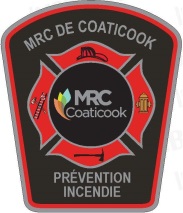 PERSONNE NÉCESSITANT DE L’AIDE PARTICULIÈRE (évacuation)FORMULAIRE (INSCRIPTION VOLONTAIRE)Citoyens de : Barnston-Ouest, Coaticook, Compton, Dixville, East Hereford, Martinville, St-Herménégilde, St-Malo, St-Venant-de-Paquette, Ste-Edwidge-de-Clifton, Stanstead-Est et WatervilleEmplacement de la chambre de la personne qui nécessite de l’aide particulière en cas d’évacuation :J’autorise le Service de prévention incendie de la MRC de Coaticook à échanger les informations contenues sur ce formulaire avec la centrale d’appel d’urgence et je dégage le Service de prévention incendie de la MRC de Coaticook de toute responsabilité dans le cadre de ce programme. VEUILLEZ RETOURNER CE FORMULAIRE PAR COURRIER OU TÉLÉCOPIEUR TEL QU’INDIQUÉ CI-DESSOUS, À L’ATTENTION DE JONATHAN GARCEAU, MRC DE COATICOOK.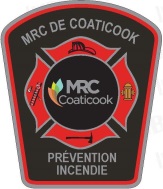 Identifiant de la personne (ayant besoin de l’aide)Identifiant de la personne (ayant besoin de l’aide)Identifiant de la personne (ayant besoin de l’aide)Identifiant de la personne (ayant besoin de l’aide)Identifiant de la personne (ayant besoin de l’aide)Identifiant de la personne (ayant besoin de l’aide)Identifiant de la personne (ayant besoin de l’aide)Identifiant de la personne (ayant besoin de l’aide)Identifiant de la personne (ayant besoin de l’aide)Identifiant de la personne (ayant besoin de l’aide)Identifiant de la personne (ayant besoin de l’aide)Identifiant de la personne (ayant besoin de l’aide)Identifiant de la personne (ayant besoin de l’aide)Nom :Prénom : Adresse :Adresse :App. :App. :App. :Municipalité :Municipalité :Municipalité :Téléphone :Téléphone :Résidence principale :Résidence principale :Résidence principale :Résidence principale :Oui NonSi non, précisez :Si non, précisez :Si non, précisez :Identification de la déficienceIdentification de la déficienceIdentification de la déficienceSpécifiez s’il y lieu Intellectuelle Malentendant Non-voyant Personne handicapée Personne âgée ayant des problèmes de motricité AutreDétails :  Sous-sol 1er étage 2e étage 3e étagePersonne(s) à contacter en cas d’urgencePersonne(s) à contacter en cas d’urgencePersonne(s) à contacter en cas d’urgencePrénom :Nom :Lien (rôle) :Tél. (rés.) :Tél. (trav.) :Cellulaire :Prénom :Nom :Lien (rôle) :Tél. (rés.) :Tél. (trav.) :Cellulaire :Prénom :Nom :Lien (rôle) :Tél. (rés.) :Tél. (trav.) :Cellulaire :AutorisationSignature de la personne nécessitant de l’aide particulière ou son représentantDate